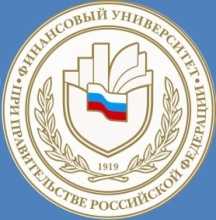 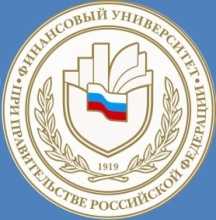 Барнаульский филиалПрограмма повышения квалификации «Современные технологии обучения в образовательном учреждении»Профессиональные компетенцииВ результате обучения слушатель должен обладать следующими компетенциями:способен использовать современные технологии обучения в образовательном учреждении с применением активных и интерактивных методов;владеет навыками проведения деловых игр в преподавании;способен организовать внеаудиторную учебную работу студентов;способен использовать в работе за компьютером современные «офисные» технологии при формировании и структурировании научно-исследовательских отчетов.Контакты Адрес: г. Барнаул, пр-т Ленина, д.54 , каб. 403, 406.Телефоны: (3852) 36-73-61, 36-59-96, 35-49-68